                       Приложение №1                                                                                                                                                   к постановлению Администрации                                                                                                                                                   Батецкому муниципального района                                                                                                                                                   от 18.02. 2020  № 88                                                                                                                Результаты инвентаризации нестационарных торговых объектов на территории Батецкого муниципального района                      Приложение №2                                                                                                                                                   к постановлению Администрации                                                                                                                                                   Батецкому муниципального района     от 18.02.2020  №  88                                                                                                             Схема размещения нестационарных торговых объектов на территорииБатецкого муниципального района Новгородской областиСхема размещения нестационарного торгового объекта (учетный номер места размещения НТО №1)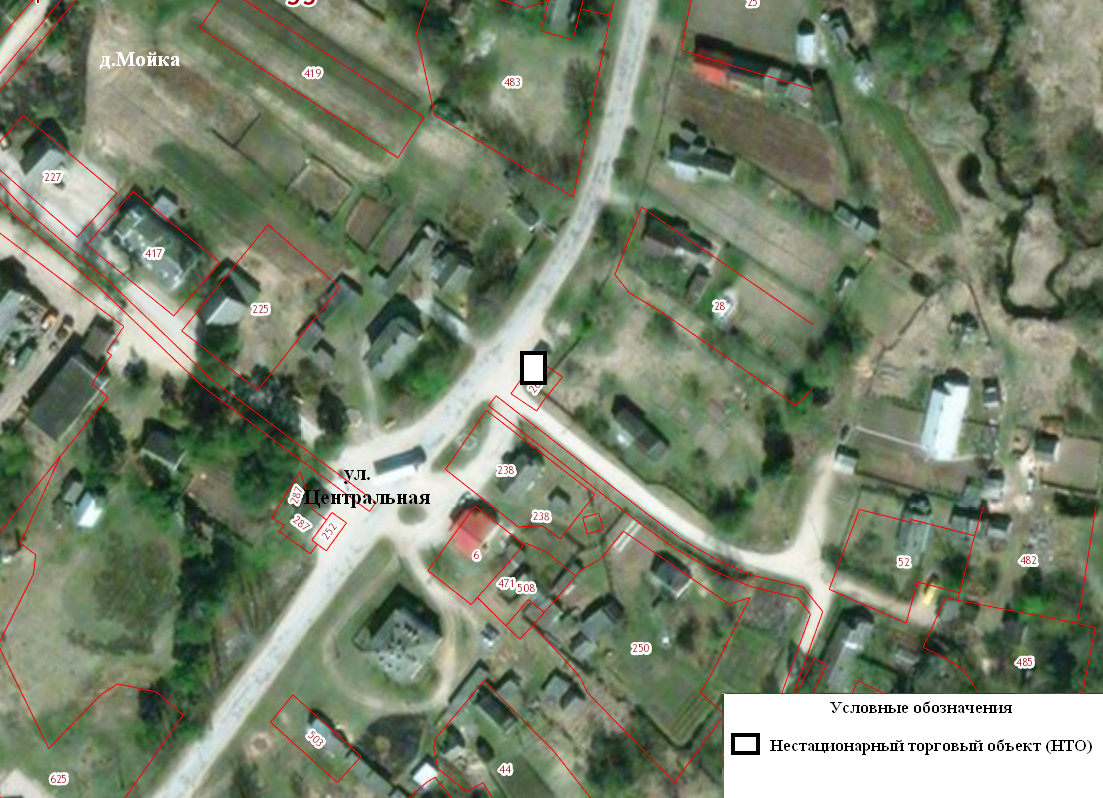 Схема размещения нестационарного торгового объекта (учетный номер места размещения НТО №2)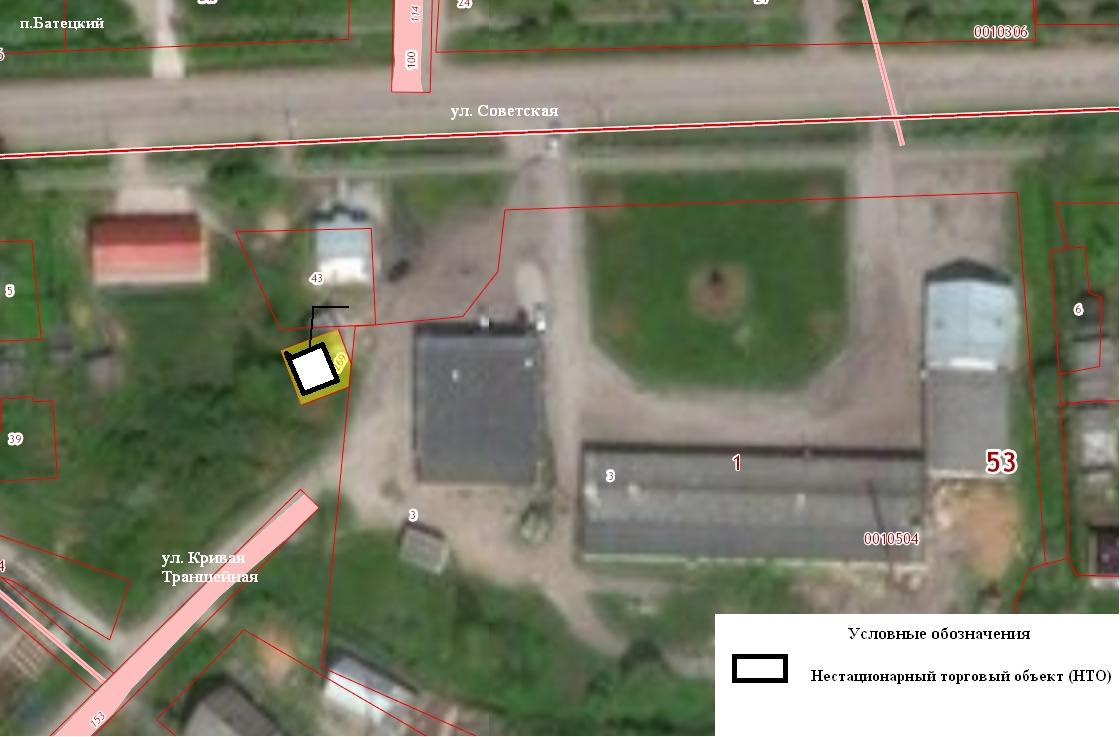 Схема размещения нестационарного торгового объекта (учетный номер места размещения НТО №3)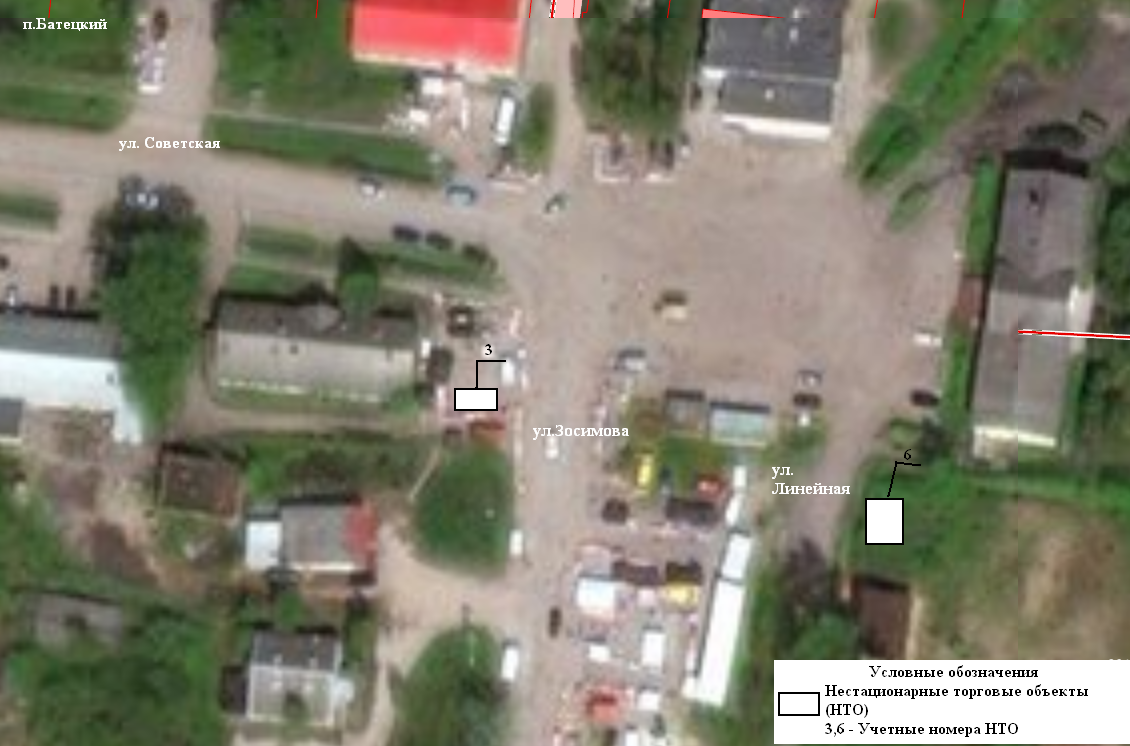 Схема размещения нестационарного торгового объекта (учетный номер места размещения НТО №4)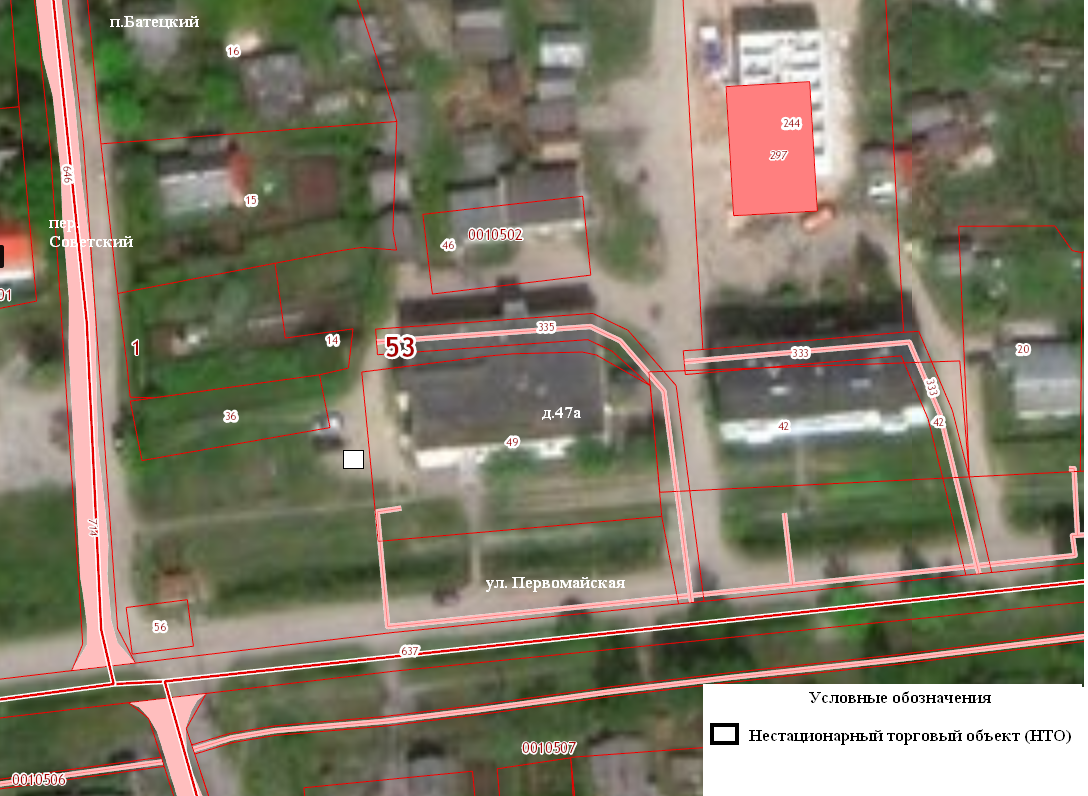 Схема размещения нестационарного торгового объекта (учетный номер места размещения НТО №5)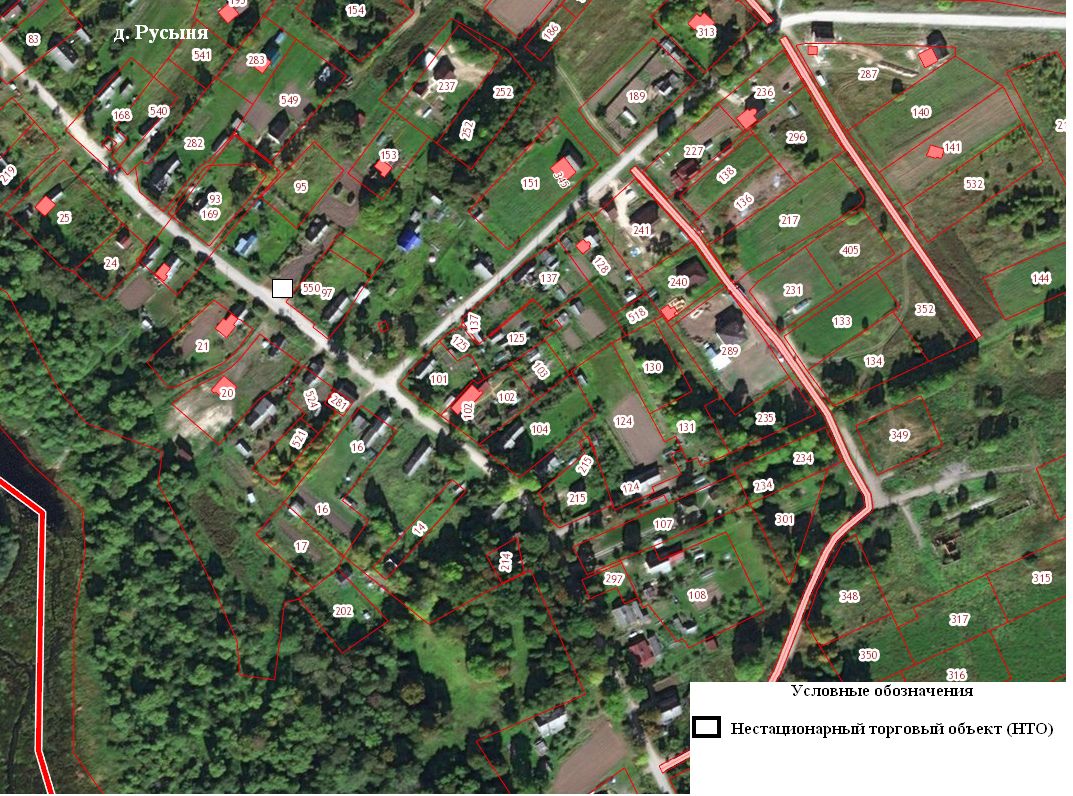 Схема размещения нестационарного торгового объекта (учетный номер места размещения НТО №6)№п/пНаименование нестационарныхобъектовАдрес нахождения объектовСпециализацияобъектаПлощадьобъектаНаименованиеправообладателейобъектов (наименованиеюридического лица, ФИО ИП)Реквизиты разрешительныхдокументовСрок, эксплуатации объектов, в соответствии с разрешительными документамиАСуществующие нестационарные торговые объекты,в том числе:А.Iиспользуемые субъектами малого или среднего предпринимательства:1.Павильон «Хозтовары»Новгородская обл., Батецкий район,  д.Мойка, ул.ЦентральнаяРозничная торговля непродовольственными товарами22,57ИП Козлова Валентина НиколаевнаДоговор аренды с Администрацией Батецкого муниципального района от 07.09.2011с 07.09.2011 по 06.09.20212.Павильон «Тимур»Новгородская обл., п.Батецкий, ул.Кривая ТраншейнаяРозничная торговля непродовольственными товарами16,3ИП Касумов Рахиб Джамил оглыДоговор аренды с Администрацией Батецкого муниципального района от 23.07.2012с 23.07.2012 по 23.07.20273.ПавильонНовгородская обл., п.Батецкий, ул.ЗосимоваРозничная торговля непродовольственными товарами16,0ИП Мамедова Зейва Хейрулла кызыДоговор о предоставлении права размещения НТО с Администрацией Батецкого муниципального районас 30.12.2019 по 29.12.2020Всего: 3ххххххA.II.Используемые иными хозяйствующими субъектамиВсего: 0ххххххБ.Существующие нестационарные торговые объекты, размещение которых не закончено, в том числе:Б.I.используемые субъектами малого или среднего предпринимательства------Б.II.Используемые иными хозяйствующими субъектами------Всего:0ххххxхИТОГО:3хххххх№ п/пУчетный номер места размещения нестационарного торгового объектаАдресные ориентиры места размещения нестационарного торгового объекта (географические координаты)Вид нестационарного объектаСпециализация нестационарного торгового объектаПлощадь нестационарного объекта (квадратных метров)Собственник земельного участка, на котором расположен нестационарный торговый объектПринадлежность к субъектам малого и среднего предпринимательстваПериод, на который планируется размещение нестационарного торгового объекта (начало и окончании периода)Статус места размещения нестационарного торгового объекта (действующее, перспективное)123456789101.1Новгородская обл., Батецкий район, д.Мойка, ул.Центральная (кадастровый номер 53:01:0084701:261)павильонрозничная торговля непродовольственными товарами22,57государственная собственность права, на которой не разграниченыдас 07.09.2011 по 06.09.2021действующее2.2Новгородская обл. п.Батецкий, ул.Кривая Траншейная (кадастровый номер 53:01:0010504:270)павильонрозничная торговля непродовольственными товарами16,3государственная собственность права, на которой не разграниченыдас 23.07.2012 по 23.07.2027действующее123456789103.3Новгородская обл., п.Батецкий, ул.Зосимова (кадастровый квартал 53:01:0010505)павильонрозничная торговля непродовольственными товарами16,0государственная собственность права, на которой не разграниченыдас 30.12.2019 по 29.12.2020действующее4.4Новгородская обл., п.Батецкий, ул.Первомайская у д.47а (кадастровый квартал 53:01:0010502)киоскрозничная торговля продовольственными товарами4,0государственная собственность права, на которой не разграничены-по мере поступления заявленийперспективное5.6Новгородская обл., Батецкий район, д.Русыня (кадастровый квартал 53:01:0114601)павильонрозничная торговля смешанными товарами13,6государственная собственность права, на которой не разграниченыпо мере поступления заявленийперспективное6.7Новгородская обл., п.Батецкий, ул.Линейная (кадастровый квартал 53:01:0010505)павильонрозничная торговля непродовольственными товарами16,0государственная собственность права, на которой не разграниченыпо мере поступления заявленийперспективное